KERJASAMA INDONESIA - KOREA SELATAN MELALUI PROGRAM EMPLOYMENT PERMIT SYSTEM (EPS) TERHADAP PENGIRIMAN TENAGA KERJA INDONESIA (TKI) KE KOREA SELATANSKRIPSIDiajukan Untuk Memenuhi Salah Satu SyaratDalam Menempuh Ujian Sarjana Program Strata SatuPada Jurusan Hubungan InternasionalOlehMARFIANINPM. 132030141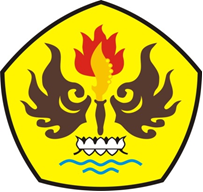 FAKULTAS ILMU SOSIAL DAN ILMU POLITIK UNIVERSITAS PASUNDANBANDUNG2017